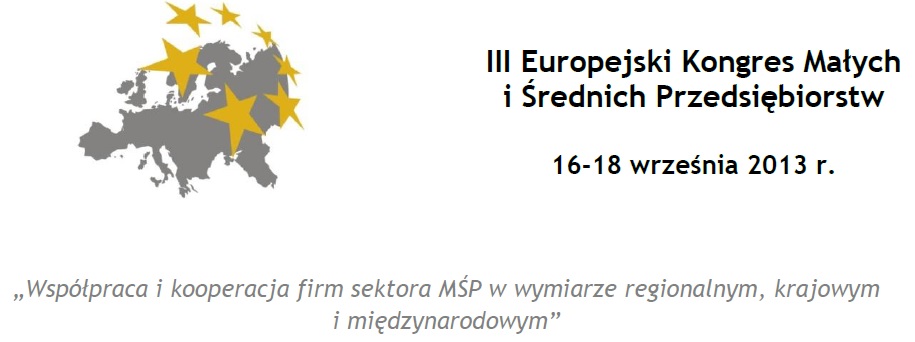 „Współpraca i kooperacja firm sektora MŚP w wymiarze regionalnym, krajowym i międzynarodowym”Program przedsięwzięciaŚLĄSKI DZIEŃ BUDOWLANYCH – 2013 r.KonferencjaV ŚLĄSKIE FORUM INWESTYCJI, BUDOWNICTWA, NIERUCHOMOŚCI18 wrzesień 2013 r. w Sali Sejmu Śląskiego w KatowicachORGANIZATORZY KONFERENCJIŚląska Izba BudownictwaŚląska Okręgowa Izba Inżynierów BudownictwaPolski Związek Techników i Inżynierów Budownictwa. Oddział w Katowicach.Regionalna Izba Gospodarcza w KatowicachWSPÓŁORGANIZATORZY KONFERENCJIPolska Izba Inżynierów Budownictwa w WarszawiePolski Związek Inżynierów i Techników Budownictwa w WarszawieIzba Projektowania Budowlanego w WarszawiePolitechnika Śląska Politechnika CzęstochowskaPARTNERZY MERYTORYCZNIDolnośląska Okręgowa Izba Inżynierów BudownictwaOpolska Okręgowa Izba Inżynierów BudownictwaPodkarpacka Okręgowa Izba Inżynierów BudownictwaMałopolska Okręgowa Izba Inżynierów BudownictwaŚwiętokrzyska Okręgowa Izba Inżynierów BudownictwaŁódzka Okręgowa Izba Inżynierów BudownictwaMazowiecka Okręgowa Izba Inżynierów BudownictwaWielkopolska Izba Budownictwa w PoznaniuGalicyjska Izba Budownictwa w KrakowieRADA PROGRAMOWO-NAUKOWA KONFERENCJI (obecnie uzgodniona)prof. zw. dr hab. h.c. Andrzej S. BarczakKierownik Katedry Ekonometrii  Uniwersytetu Ekonomicznego w Katowicach;Prezes Polskiego Towarzystwa Ekonomicznego w Katowicach;Członek Prezydium PAN.prof. dr hab. Andrzej BorowiczKatedra Inwestycji i Nieruchomości Uniwersytetu Łódzkiegoprof. zw. dr hab. Genowefa GrabowskaKierownik Katedry Prawa Międzynarodowego, Publicznego i Prawa Europejskiego Uniwersytetu Śląskiegoprof. dr hab. Jan GrabowskiKierownik Katedry Prawa Gospodarczego Uniwersytetu Śląskiegoprof. zw. dr hab. Stanisława KalusKatedra Prawa Cywilnego i Prawa Prywatnego Międzynarodowego UniwersytetuŚląskiegoprof. nzw. dr hab. inż. Lucjan KurzakDziekan Politechniki Częstochowskiej – Wydział Budownictwaprof. dr hab. inż. arch. Jan Pallado Kierownik Katedry Projektowania Architektonicznego, Politechnika Śląskaprof. nzw. dr hab. inż. Adam RakWydział Budownictwa, Politechnika Opolskaprof. zw. dr hab. inż. Jan ŚlusarekDziekan Politechniki Śląskiej w GliwicachRAMOWY PROGRAM FORUM   UZGODNIONE TEMATY WYSTĄPIEŃ AUTORSKICH UCZESTNIKÓW KONFERENCJI prof. zw. dr hab. Stanisława Kalus – „Wpływ planowania i zagospodarowania przestrzennego dla określenia wartości nieruchomości”Ksawery Krassowski  - „Rola projektowania budowlanego w zagospodarowaniu środków finansowych UE”prof. dr hab. inż. arch. Jan Pallado – „Architektura oparta na wiedzy.”prof. nzw. dr hab. inż. Adam Rak – „Uwarunkowania przygotowania i realizacji procesu budowlanego w aspekcie wymagań ustawy – Prawo ochrony środowiska.”Miecznikowski Piotr, Piwkowski Wiktor„Proces inwestycyjny – razem czy osobno.”dr inż. arch. Nina Sołkiewicz i dr inż. arch. Mariusz Zadworny –„Miasto w historii i kulturze. Częstochowa – aktualne problemy rozwoju miasta, poszukiwanie współczesnego oblicza miasta.”9:30- 10:00Rejestracja uczestników forumHol Sali Sejmu Śląskiego Urzędu Marszałkowskiego w Katowicach10:00- 11:00OBCHODY ŚLĄSKIEGO DNIA BUDOWLANYCH- 201311:15- 14:15„V ŚLĄSKIE FORUM INWESTYCJI, BUDOWNICTWA, NIERUCHOMOŚCI”Sesje tematyczne „REALIZACJA INWESTYCJI BUDOWLANEJ I JEJ EKSPLOATACJA.” „PLANOWANIE MIEJSCOWE – LOKALIZACJA INWESTYCJI.”Wystąpienia wprowadzające (w uzg.).:Janusz Żbik - Wiceminister Transportu, Budownictwa i Gospodarki Morskiej - „Projekt założeń projektu ustawy o zmianie ustawy – Prawo Budowlane”Ryszard Trykosko – Przewodniczący Polskiego Związku Inżynierów i Techników Budownictwa- „Przebieg prac Komisji Kodyfikacyjnej Prawa Budowlanego”Prowadzący obrady Forum:Andrzej Roch-Dobrucki – Prezes Krajowej Rady Polskiej Izby Inżynierów BudownictwaFranciszek Buszka – Przewodniczący Śląskiej Okręgowej Izby Inżynierów BudownictwaUczestnicy sesji (w kolejności alfabetycznej):prof. Andrzej Borowicz – Katedra Inwestycji i Nieruchomości, Uniwersytet ŁódzkiWojciech Bosak – Z-ca Dyrektora Regionalny Zarząd Gospodarki Wodnej w KrakowieMichał Czarski – Wiceprzewodniczący Sejmiku Województwa Śląskiego, Prezes Zarządu Śląskiego Klastra WodnegoMałgorzata Handzlik – Poseł  do Parlamentu EuropejskiegoRyszard Jurkowski – Prezes Zarządu Głównego SARP w latach 1999-2006; Pracownia Architektoniczna „AIR Jurkowscy”prof. zw. dr hab. Stanisława Kalus - Katedra Prawa Cywilnego i Prawa Prywatnego Międzynarodowego Uniwersytet ŚląskiKsawery Krassowski - Prezes Izby Projektowania Budowlanego w WarszawieMiecznikowski Piotr – Ekspert ds. inwestycji i  Piwkowski Wiktor – Sekretarz Generalny PZITBprof. dr hab. inż. arch. Jan Pallado – Kierownik Katedry Projektowania Architektonicznego, Politechnika Śląskaprof. nzw. dr hab. inż. Adam Rak – Wydział Budownictwa, Politechnika Opolskadr inż. arch. Nina Sołkiewicz – KOS i dr inż. arch. Mariusz Zadworny – Wydział Budownictwa Politechniki Częstochowskiej;Jan Spychała – Śląski Wojewódzki Inspektor Nadzoru BudowlanegoTomasz Sułkowski – Kancelaria Prawna „Gravis Legal Group” Igor Śmietański – Dyrektor Wydziału Infrastruktury Śląskiego Urzędu WojewódzkiegoHenryk Tomanek – Wydział Budownictwa Politechniki Śląskiej;Tadeusz Wnuk – Prezydent  Śląskiej Izby, Przewodniczący Forum Budownictwa Śląskiego14.15 – 15:00Lunch